Dinner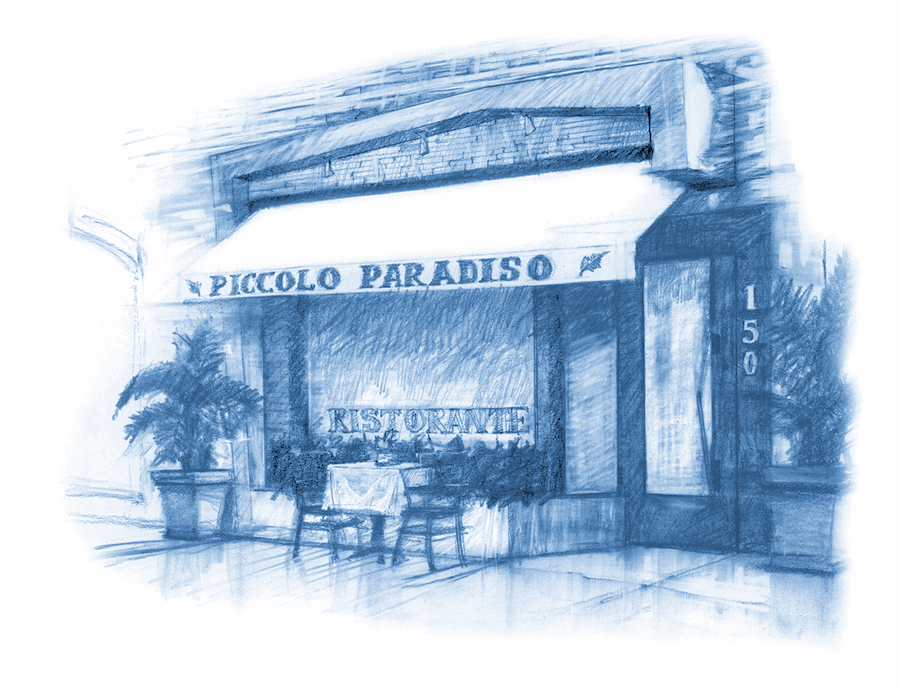 Z u p p e  e  A n t i p a s t iCappelletti in Brodoprosciutto stuffed tortellini, parmesan on chicken broth  16.50Minestronefresh seasonal vegetable soup   9.95Zuppetta   di Cozze e Vongolesteamed mussels & clams in a light spicy tomato sauce   16.50Melanzane alla parmiggianabaked eggplant filled with ricotta, tomato, basil & mozzarella cheese   16.50Calamari Fritticrispy fried calamari, arrabbiata, tartar sauce   15.50ADD SHRIMPS AND ZUCCHINI $6.00Carciofi alla Romanabaked artichoke, mint & garlic broth   17.50Carpaccio di manzobeef carpaccio, capers, mustard, parmesan cheese   16.50Bresaoladried cured beef with arugula and pecorino cheese   16.50Prosciutto San Danielethin sliced San Daniele prosciutto, port wine infused black figs,
gorgonzola cheese   16.50Carpaccio di Tonnoahi tuna carpaccio, baby frisée, tomato, onion, capers, lemon dressing   19.50Burratacreamy heart mozzarella cheese, roasted peppers   17.50Polenta Sofficecorn meal polenta, porcini mushroom, truffle fondue   20.50I n s a l a t eSpinaci e pereBaby Spinach, pear, caramelized walnuts, pecorino cheese, honey balsamic dressing   16.50Cavolo Nero E Barbabietolekale with onions, quinoa, cherry tomatoes and beets tartar  17.00Piccolo Paradisoarugula, fresh mozzarella, tomato, avocado, hearts of palm, shaved parmesan   16.50Trevisanachopped arugula, endive, radicchio, balsamic, parmesan 14.75Carpaccio di Melethin sliced apple, endive, radicchio, gorgonzola cheese, walnuts  16.50Panzanellavine ripe tomatoes, cucumber, onion, toasted bread, olive oil   17.50Cesareclassic caesar salad   14.00Insalatina di campobaby mixed greens, balsamic vinaigrette   9.50Chopp Choppchopped romaine, green beans, canellini beans, onion, tuna on oil, lemon dressing   17.50Insalata ai frutti di maresteamed mussels, clams, calamari, shrimp, scallops, baby frisée,
parsley, garlic, olive oil, lemon dressing   21.50Add: Chicken   5.50
Add: Shrimp  7.00  or  Calamari   6.50L e   N o s t r e   P a s t e   C a s e r e c c i eour selection of homemade pastaAddiontal $3.50 with these pastasour own homemade saucesP a s t e     R a v i o l i   e   r i s o t t iSpaghetti Natalelatini spaghetti, baby san marzano tomatoes, basil   17.50~ a favorite of Giacomino’s father ~Spaghetti Cacio e Pepespaghetti with fresh black pepper sauce and pecorino   19.50Tagliolini Verdi con CarciofiGreen tagliolini, baby artichoke, parmesan cheese   22.00Paglia e Fienogreen & white tagliatelle, porcini mushroom sauce   23.50Lasagnette al pestoSmall Lasagna Shape Pasta with Pesto Sauce  21.00Cinghialepappardelle pasta, wild boar ragu   21.50Fusilli Verdi con Cavolfiorispinach fusilli, cauliflower, raisins, pine nuts, pecorino cheese   19.50Spaghetti Alla Chitarrahomemade spaghetti pasta with sweet garlic tomato sauce   19.50Rigatoni alla Sicilianarigatoni, eggplant, mozzarella cheese, tomato sauce, basil   17.50Garganelli Montanaragarganelli, morel mushrooms, sausage, black truffle, pecorino cheese   30.50Gnocchi Paradisomushroom filled potato dumplings, truffle fondue   20.50Linguine alle Vongolelinguine, fresh manila clams, lightly spicy white wine sauce   21.50Linguine con Aragosta e Granchiolinguine, lobster, crab meat, lightly spicy tomato sauce  29.05Ravioli di Spinach Ricottaspinach & ricotta filled ravioli, tomato sauce   16.05Ravioli di Vitelloveal filled Ravioli, porcini sauce   23.50Raviolini di Burratagreen ravioli filled with burrata, porcini and truffle fondue sauce   25.50Tortelli di Zuccagreen tortelli filled with pumpkin, butter and sage sauce   19.50Risotto di Donna Carmelacarnaroli rice, porcini mushroom   21.50~ a tribute to Giacomino’s mother ~Risotto Venezianacarnaroli rice, squid ink, calamari, shrimp and clams   25.50C a r n e  e  P e s c ePaillard di pollo con Vegetaligrilled pounded chicken breast, vegetables, mashed potato   22.95Ossobucoveal shank, soft polenta, vegetables   31.50Tagliata di Buegrilled  new york strip, thinly sliced and drizzled with an aromatic herb sauce   31.50Braciola di Vitellogrilled rack of veal, rosemary sauce, mashed potato, vegetables   37.95Saltibocca di Vitellopounded veal, sage, parma prosciutto, bel paese cheese   31.50Scaloppine di Vitello con Porciniveal medallion, porcini mushroom sauce, mashed potato, vegetables   31.50Filetto Al Barolo e Gorgonzolafillet mignon on barolo wine sauce and gorgonzola cheese with roasted potatoes and spinach   37.95Scaloppine di pollochicken piccata, mashed potato, vegetable   25.95Milanese  di Vitellobreaded & pounded rack of veal, arugula, chopped tomato   38.95Salmone alla Grigliasalmon, with spelt, porcini mushroom, quinoa and Grean beans   27.50Agnello con Porcini al BalsamicoRoasted Rack of Lamb with Porcini Crust served with Roasted Baby Carrots and Green Beans   39.95C h e f ’ s   T a s t i n g   M e n uFive Course Tasting Menutwo person minimum   70plate splitting charge  4.00PappardelleStrozzapretiTaglioliniCapelliniRigatoniGnocchiFettuccinePenneFusilliSpaghettiLinguineTagliatelleRice PastaKamutSpelt PastaQuinoaGarganelliGluten Free PastaCarbonara   20.50Amatriciana   19.50Pesto Genovese   20.00Boscaiola   20.50Polpettine   19.50Frutti di Mare   25.50Checca   15.50Arrabbiata   17.00Aglio e Olio   15.00Natale   17.50Bolognese   18.50Montanara   30.50Marinara   15.00